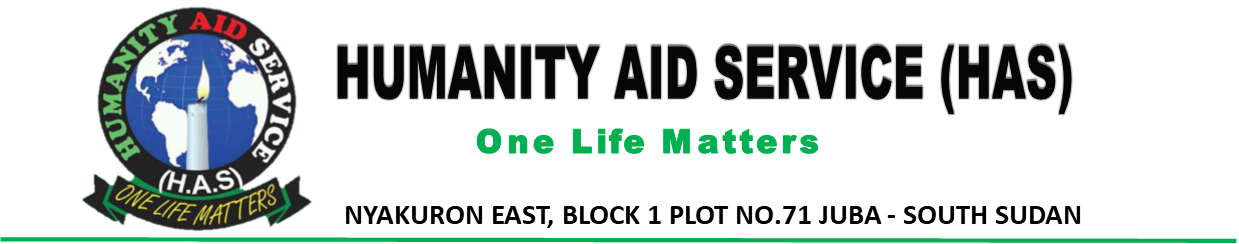 Supplier may attach a quotation to this form or may enter prices directly on this form. If form is completed please stamp with company stampThe quantity specified above is provided as a best estimate only. HAS reserves the right to order the quantity that it requires. In the event of a discrepancy/error in the total prices indicated above or in the Supplier quotation, the unit price will prevail.HAS reserves the right to request any additional information that deems necessary in order to make a decision on any proposal.REQUEST FOR QUOTATIONS FOR THE TRANSPORTATION OF AGRIC INPUTS FROM JUBA UNFAO HUBS TO LAINYA CENTRAL EQUATORIA AND FROM LAINYA TO FIVE PAYAMS OF GREATER LAINY COUNTY.REQUEST FOR QUOTATIONS FOR THE TRANSPORTATION OF AGRIC INPUTS FROM JUBA UNFAO HUBS TO LAINYA CENTRAL EQUATORIA AND FROM LAINYA TO FIVE PAYAMS OF GREATER LAINY COUNTY.REQUEST FOR QUOTATIONS FOR THE TRANSPORTATION OF AGRIC INPUTS FROM JUBA UNFAO HUBS TO LAINYA CENTRAL EQUATORIA AND FROM LAINYA TO FIVE PAYAMS OF GREATER LAINY COUNTY.REQUEST FOR QUOTATIONS FOR THE TRANSPORTATION OF AGRIC INPUTS FROM JUBA UNFAO HUBS TO LAINYA CENTRAL EQUATORIA AND FROM LAINYA TO FIVE PAYAMS OF GREATER LAINY COUNTY.REQUEST FOR QUOTATIONS FOR THE TRANSPORTATION OF AGRIC INPUTS FROM JUBA UNFAO HUBS TO LAINYA CENTRAL EQUATORIA AND FROM LAINYA TO FIVE PAYAMS OF GREATER LAINY COUNTY.REQUEST FOR QUOTATIONS FOR THE TRANSPORTATION OF AGRIC INPUTS FROM JUBA UNFAO HUBS TO LAINYA CENTRAL EQUATORIA AND FROM LAINYA TO FIVE PAYAMS OF GREATER LAINY COUNTY.REQUEST FOR QUOTATIONS FOR THE TRANSPORTATION OF AGRIC INPUTS FROM JUBA UNFAO HUBS TO LAINYA CENTRAL EQUATORIA AND FROM LAINYA TO FIVE PAYAMS OF GREATER LAINY COUNTY.REQUEST FOR QUOTATIONS FOR THE TRANSPORTATION OF AGRIC INPUTS FROM JUBA UNFAO HUBS TO LAINYA CENTRAL EQUATORIA AND FROM LAINYA TO FIVE PAYAMS OF GREATER LAINY COUNTY.REQUEST FOR QUOTATIONS FOR THE TRANSPORTATION OF AGRIC INPUTS FROM JUBA UNFAO HUBS TO LAINYA CENTRAL EQUATORIA AND FROM LAINYA TO FIVE PAYAMS OF GREATER LAINY COUNTY.REQUEST FOR QUOTATIONS FOR THE TRANSPORTATION OF AGRIC INPUTS FROM JUBA UNFAO HUBS TO LAINYA CENTRAL EQUATORIA AND FROM LAINYA TO FIVE PAYAMS OF GREATER LAINY COUNTY.REQUEST FOR QUOTATIONS FOR THE TRANSPORTATION OF AGRIC INPUTS FROM JUBA UNFAO HUBS TO LAINYA CENTRAL EQUATORIA AND FROM LAINYA TO FIVE PAYAMS OF GREATER LAINY COUNTY.REQUEST FOR QUOTATIONS FOR THE TRANSPORTATION OF AGRIC INPUTS FROM JUBA UNFAO HUBS TO LAINYA CENTRAL EQUATORIA AND FROM LAINYA TO FIVE PAYAMS OF GREATER LAINY COUNTY.REQUEST FOR QUOTATIONS FOR THE TRANSPORTATION OF AGRIC INPUTS FROM JUBA UNFAO HUBS TO LAINYA CENTRAL EQUATORIA AND FROM LAINYA TO FIVE PAYAMS OF GREATER LAINY COUNTY.REQUEST FOR QUOTATIONS FOR THE TRANSPORTATION OF AGRIC INPUTS FROM JUBA UNFAO HUBS TO LAINYA CENTRAL EQUATORIA AND FROM LAINYA TO FIVE PAYAMS OF GREATER LAINY COUNTY.REQUEST FOR QUOTATIONS FOR THE TRANSPORTATION OF AGRIC INPUTS FROM JUBA UNFAO HUBS TO LAINYA CENTRAL EQUATORIA AND FROM LAINYA TO FIVE PAYAMS OF GREATER LAINY COUNTY.REQUEST FOR QUOTATIONS FOR THE TRANSPORTATION OF AGRIC INPUTS FROM JUBA UNFAO HUBS TO LAINYA CENTRAL EQUATORIA AND FROM LAINYA TO FIVE PAYAMS OF GREATER LAINY COUNTY.REQUEST FOR QUOTATIONS FOR THE TRANSPORTATION OF AGRIC INPUTS FROM JUBA UNFAO HUBS TO LAINYA CENTRAL EQUATORIA AND FROM LAINYA TO FIVE PAYAMS OF GREATER LAINY COUNTY.REQUEST FOR QUOTATIONS FOR THE TRANSPORTATION OF AGRIC INPUTS FROM JUBA UNFAO HUBS TO LAINYA CENTRAL EQUATORIA AND FROM LAINYA TO FIVE PAYAMS OF GREATER LAINY COUNTY.REQUEST FOR QUOTATIONS FOR THE TRANSPORTATION OF AGRIC INPUTS FROM JUBA UNFAO HUBS TO LAINYA CENTRAL EQUATORIA AND FROM LAINYA TO FIVE PAYAMS OF GREATER LAINY COUNTY.REQUEST FOR QUOTATIONS FOR THE TRANSPORTATION OF AGRIC INPUTS FROM JUBA UNFAO HUBS TO LAINYA CENTRAL EQUATORIA AND FROM LAINYA TO FIVE PAYAMS OF GREATER LAINY COUNTY.REQUEST FOR QUOTATIONS FOR THE TRANSPORTATION OF AGRIC INPUTS FROM JUBA UNFAO HUBS TO LAINYA CENTRAL EQUATORIA AND FROM LAINYA TO FIVE PAYAMS OF GREATER LAINY COUNTY.REQUESTER INFORMATIONREQUESTER INFORMATIONREQUESTER INFORMATIONREQUESTER INFORMATIONDate of the RFQRFQ Closing Date: 9/12/2020RFQ Closing Date: 9/12/2020Contact Name:Contact Name:Kei Julius WaniKei Julius Wani7/12/2020RFQ Closing Date: 9/12/2020RFQ Closing Date: 9/12/2020Telephone #:Telephone #:(+211) 921681373(+211) 921681373(+211) 921681373RFQ NO. RFQ NO. SSD/HAS/2020-0045RFQ NO. RFQ NO. SSD/HAS/2020-0045e-mail: e-mail: kei@has-ss.orgkei@has-ss.orgkei@has-ss.orgItemQtyUnitGoods & Services  DescriptionGoods & Services  DescriptionUnit PriceTotal PriceNo.UnitGoods & Services  DescriptionGoods & Services  DescriptionUSDUSD1120SacksCowpeas Cowpeas  21 & 500Ctn & SacketsAmaranth 20g Amaranth 20g  32& 400Ctn & SacketsCollard 20gCollard 20g 46& 200sacks & SacketsOkra 50gOkra 50g 53&200sacks & SacketsOnion 20gOnion 20g 68Ctns Pumpkin 20gPumpkin 20g 72sacksTomato 20gTomato 20g 82 & 400sacks & SacketsWatermelon 30gWatermelon 30g 93 & 200sacks & SacketsCabbage 20gCabbage 20g 102 & 100sacks & SacketsCarrot 20gCarrot 20g 115Ctns F/Hooks # 5.5F/Hooks # 5.5 1210Ctns F/Twine # 12F/Twine # 12 1310Ctns F/Twine # 15F/Twine # 15 1440Ctns RakesRakes 1555 & 20Ctns & PcsMalodasMalodasSupplier Information: Supplier Information: Supplier Information: The following Section must be completed by the Supplier The following Section must be completed by the Supplier The following Section must be completed by the Supplier The following Section must be completed by the Supplier The following Section must be completed by the Supplier Supplier Name Supplier Name Supplier Name Supplier Address, Telephone No. & E-mail Supplier Address, Telephone No. & E-mail Supplier Address, Telephone No. & E-mail Supplier's Quotation #Quotation Date